     Physiology Course SyllabusStudent & Parent/Guardian Information2016-17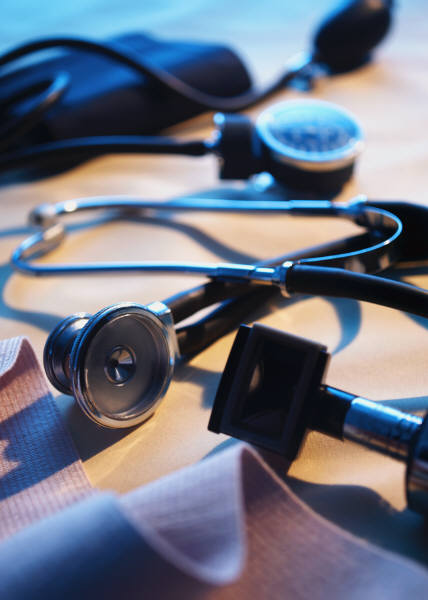 Teacher:  Carlie SpearsRoom :  801Phone: (858) 496-8342Email:  cspears@sandi.netWebsite: http://physiologyrocks.weebly.comCourse DescriptionPhysiology is an elective science course designed for college-bound students.  It is a lab-based class, focusing on the physiology and anatomy of human beings.  Eleven main systems of the body will be covered including:  skin, bones, muscle, nervous, endocrine, cardiovascular, lymphatic, respiratory, digestive, urinary, and reproductive.  Students will learn how their bodies’ organs and structures work together.  Students will learn about the overall organization of the human body, names of organs, bones, muscles, and diseases of the body.  Many students in this class have an interest in the medical field and this class will help them build the foundation of knowledge for their college courses.  This is mainly a senior class and expectations will be high.StandardsA complete list of the California state standards for the sciences can be found at: www.cde.ca.gov/standardsCourse RequirementsAttendance is essential to success in this class. Students will often be involved in some sort of lab or group activity, so if students miss a day, the entire group or partnership struggles. (Students with excused absences should speak with the instructor on how to make up missed assignments) *Please be aware of the Serra attendance policy.Laboratory or group work is emphasized in this class, so proper lab safety skills are required. Each student must demonstrate daily proper lab skills. Failure to do so will result in a lower citizenship grade.Completion of all work is expected and required. Failure to complete or turn in assignments will result in lowered scholarship and/or citizenship grade. Due dates for assignments will be posted and discussed in class..Details of individual assignments will be given in class. If you ever have a question about an assignment, please talk to the teacher. All classwork is done in a physiology (spiral-bound) notebook that students may purchase themselves or obtain from me.  I will collect these notebooks about every 4-5 weeks for grading.  Assignments in these notebooks will include: chapter vocabulary, lecture notes, lab questions, book questions, film notes, etc.TextbooksYou will receive a physiology textbook to take home or keep in class cupboards to use for classroom assignments and activities.  Writing, defacing, ripping, etc. will not be tolerated of the textbooks.  They are one of the most expensive books to replace on campus.  Please treat them with respect.Academic GradingA variety of assignments make up the total grade for the course. Details of the grading and the individual assignments will be discussed in class. Your grade is determined using multiple assessments, including group collaboration and projects, individual performance on a variety of assessments, knowledge of physiology/anatomy concepts, notebooks, participation and completion of labs, and homework assignments.  Grades will be posted about every 2 weeks and will coincide with pink progress report days. Your scholarship grade in the course will be determined on the following scale:100-89.1% 		A89-79.1%		B79-69.1%		C69-59.1%		D59% and below	FWeighted Categories (approx.)Physiology Notebooks		30%Tests, Quizzes, Assessments		25%Labs and Projects			20%Homework				15%Participation Activities		10%It is the responsibility of the student to keep all returned work for the class. Should questions arise regarding your grade in the class, you will be asked to present your work.  Classroom ExpectationsAt Serra, we strive to make our classrooms places of mutual trust and respect.  Classroom rules follow a simple formula that I call ABCD:ALWAYS BE RESPECTFUL – no name-calling, bullying, talking when the teacher or another student is talking. Use good manners, good judgement, and have a good attitudeBE RESPONSIBLE – be ready for learning each day; finish homework and turn work in on time	COME PREPARED – study for tests, be mentally present and contribute to discussions	DO YOUR BEST – no cheating on assessments, give physiology the best of YOU Behavioral ExpectationsWhen students interfere with the learning of others it may become necessary to take disciplinary action.  That may include any of the following:  parent contact, counseling, student written reflection, detention, referral, parent shadow, Saturday School and suspension. ALL STUDENTS WILL BE HELD RESPONSIBLE FOR THEIR WORDS AND ACTIONS.Attendance PolicyCitizenship* Your citizenship grade will be determined using the following criteria: daily attendancetardies/truancies overall behavior and effort*Citizenship grades start new every grading periodPolicy on missed workIf you are absent from class, IT IS YOUR RESPONSIBILITY TO TALK TO THE TEACHER ABOUT MAKING UP MISSED WORK. I will not search you out.Tests and quizzes must be made up within 1 day of an absence. Students will be given at least a week’s notification for all tests and major assignments..Homework is due the day after it is assigned, unless otherwise discussed in class.  I do not accept late homework, except for an excused absence.  Speak to me if you have any questions on due dates. For absences covering several days, arrangements should be made prior to the leave.
Extra CreditExtra credit assignments will be made available to students during the school year. However, do not rely on these assignments to pass the class!TutoringTutoring is available everyday before school or by appointment.  Please do not wait until the end of the course to get tutoring to “salvage” grades.  If you feel you are struggling, get help right away.I am looking forward to another wonderful year teaching at Serra!Mrs. Spears  Please return this page to your teacher. -------------------------------------------------------------------------------------------------------------------------------SignaturesI have read and understand the information regarding our physiology course at Serra High.Student Name (Print)___________________________________Parent Name (Print)____________________________________Parent Signature ______________________________________Parent Daytime (or cell) Phone Number______________________________Parent e-mail address_____________________________________________  Date: _______________Purpose: To teach our students that being present and on time is a basic individual responsibility. Being present, in mind as well as body, improves listening and memory skills. “Presence” helps to develop persistence and ability to learn. Punctuality is an irreducible basic skill required of anyone who wants to get even a low-skill job and become a responsible, productive adult.ATTENDANCE POLICYAll students are expected to be on time to each class.TARDY POLICY (by each marking period)These are the administrative procedures, additional consequences to be determined by the classroom teacher: